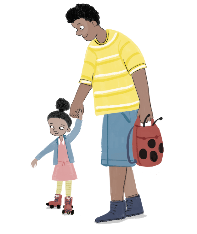 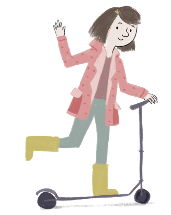 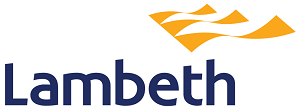 12 October 2021Dear resident, Lambeth Council is introducing a School Street at Ashmole Primary School at drop off and pick times. This temporary closure aims to help reduce road danger on the road, improve air quality and increase active travel to school, creating a safer and more pleasant environment at the school gates. The School Street will be introduced on Monday 8 November 2021. What happens next?The School Street will operate on Hanover Gardens up to Ellias Place, introducing a temporary closure between 8.30-9.30am and 3-4pm, Monday to Friday during term time.Please see the map on the reverse for details of the School Street closure points.Residents with vehicles registered to an address within the closure zone, Blue Badge holders who require access and Emergency vehicles will still be able to enter the School Street all times. Other motor vehicles, including those that are not registered to an address within the zone and vehicles driven by parents to drop off or pick up children at the school gates, will be restricted during these times. Any questions you may have please visit www.lambeth.gov.uk/schoolstreets or email schoolstreets@lambeth.gov.ukLambeth Council will be collecting feedback for six months from Monday 8 November 2021.Helping you to walk and cycleIf you can travel sustainably by walking or cycling, you can help to keep space on public transport and roads free for those who need it most. For details of help we can offer for you to switch to more sustainable modes of travel please visit: www.lambeth.gov.uk/activetravelThank you for your support of School Streets.Yours sincerely, The Active Travel TeamLondon Borough of Lambethwww.lambeth.gov.uk/schoolstreets